Lesson 7: Celebrating Our Success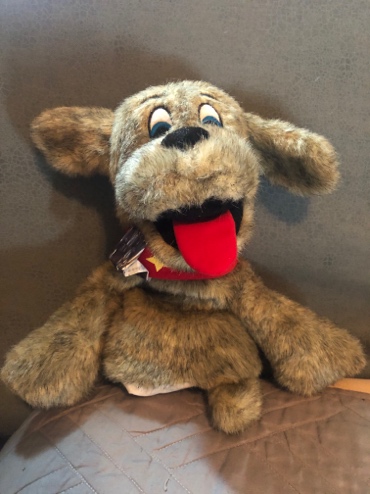 Wagner is almost ready to continue his journey to a peaceable place.  Let’s fill in a progress report now so he can see how far he has come.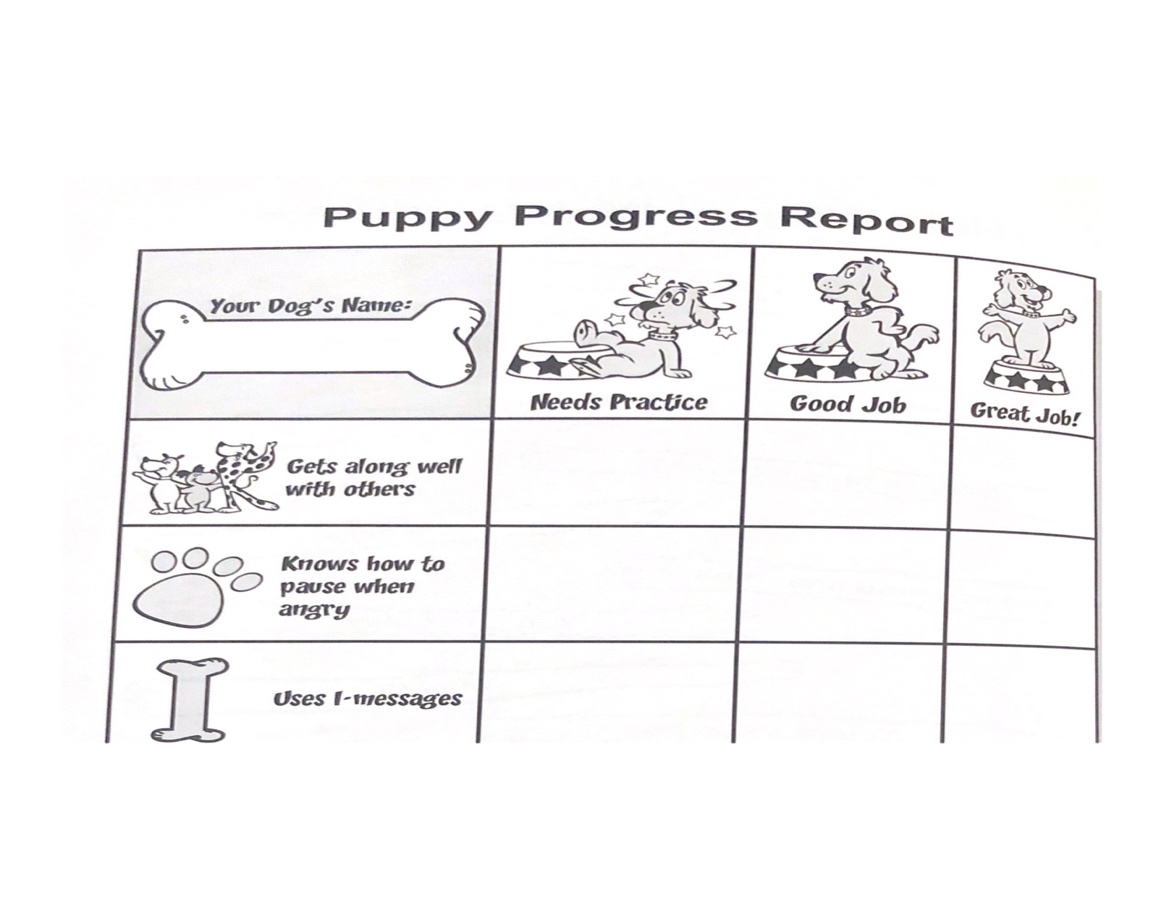 We have finished our course and have learned how to make our classroom and homes a peaceable place! Practice STOP, I-Messages, and being a good friend.  Keep using these skills to be the best peacemakers you can be! 